BALVU NOVADA PAŠVALDĪBA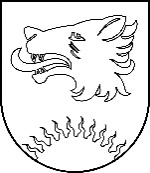 BALVU NOVADA DOMEBalvosPIELIKUMSBalvu novada domes2023.gada 28.decembralēmumam (prot. Nr.___, ___.§)Paskaidrojuma rakstspar Balvu novada domes 2023.gada 28.decembra saistošo noteikumu Nr.____/2023 “Par reklāmu, priekšvēlēšanu aģitācijas materiālu un citu informatīvo materiālu izvietošanu Balvu novadā” projektuDomes priekšsēdētājs							          S.MaksimovsReģ.Nr 90009115622., Bērzpils iela 1A, Balvi, Balvu novads, LV-4501, tālrunis +371 64522453, e-pasts: dome@balvi.lvPaskaidrojuma raksta sadaļaNorādāmā informācija Mērķis un nepieciešamības pamatojums 	Balvu novada dome 2022.gada 28.jūlijā pieņēma saistošos noteikumus Nr.24/2022 “Par reklāmu, priekšvēlēšanu aģitācijas materiālu un citu informatīvo materiālu izvietošanu Balvu novadā”. Saistošo noteikumu izdošanas tiesiskajā pamatojumā ir minēts likuma "Par pašvaldībām" 43. panta pirmās daļas 7. punkts. 2023.gada 1.janvārī likums “Par pašvaldībām” zaudēja spēku. Līdz ar to, atbilstoši jaunā Pašvaldību likuma Pārejas noteikumu 6.punktā noteiktajam, saistošie noteikumi, kuru izdošanas pamatojums ir kāds no likuma “Par pašvaldībām” pants, ir piemērojami ne ilgāk kā līdz 2024. gada 30. jūnijam ciktāl tie nav pretrunā ar Pašvaldību likumu.	Ņemot vērā minēto, ir nepieciešams izdot jaunus saistošos noteikumus, lai to izdošanas pamats un saturs atbilstu spēkā esošajām likuma normām. Līdz šim spēkā esošo saistošo noteikumu Nr.24/2022 “Par reklāmu, priekšvēlēšanu aģitācijas materiālu un citu informatīvo materiālu izvietošanu Balvu novadā” saturs nav pretrunā ar jaunā Pašvaldību likuma normām, līdzšinējo saistošo noteikumu saturs netiek mainīts. Vienīgi tiek precizēta VII nodaļa “Noslēguma jautājums”, lai tā atbilstu šī brīža situācijai un norādītu konkrētus saistošos noteikumus, kuri zaudē spēku ar šo noteikumu pieņemšanu.	Šo saistošo noteikumu izdošanas mērķis ir nodrošināt  saistošo noteikumu “Par Balvu novada simboliku”  atbilstību likumam.Fiskālā ietekme uz pašvaldības budžetu 	Saistošo noteikumu projektam nav ietekmes uz pašvaldības budžetu. Nodeva par reklāmas izvietošanu netiek netiek mainīta, jo to nosaka citi saistošie noteikumi.	Nav nepieciešami papildus resursi sakarā ar jaunu institūciju vai darba vietu veidošanu, lai nodrošinātu saistošo noteikumu izpildi. Sociālā ietekme, ietekme uz vidi, iedzīvotāju veselību, uzņēmējdarbības vidi pašvaldības teritorijā, kā arī plānotā regulējuma ietekme uz konkurenci 	Saistošie noteikumi nerada ietekmi uz vidi un iedzīvotāju veselību.	Uzņēmējdarbības vidi ietekmēs pozitīvi. Visiem uzņēmējiem būs vienlīdzīgas tiesības un iespējas izvietot reklāmu komerciāliem mērķiem. Konkurence netiek ierobežota.Ietekme uz administratīvajām procedūrām un to izmaksām 	Saistošo noteikumu piemērošanā persona var vērsties Balvu novada pašvaldībā. Līdzšinējā kārtība netiek mainīta. Atļaujas saņemšanai par reklāmas izvietošanu, fiziskām un juridiskām personām Balvu novada pašvaldībā jāiesniedz iesniegums, kurā jānorāda ziņas ko paredz šie noteikumi.	Nav paredzētas papildus administratīvo procedūru izmaksas.Ietekme uz pašvaldības funkcijām un cilvēkresursiem 	Saistošo noteikumu izpilde notiks iesaistot esošos cilvēkresursus. Pašvaldībā papildus institūcijas un štata vietas netiks radītas.Informācija par izpildes nodrošināšanu Izpildi nodrošina Balvu novada Būvvalde.Prasību un izmaksu samērīgums pret ieguvumiem, ko sniedz mērķa sasniegšana 	Noteikumi ir piemēroti tajā paredzētā mērķa sasniegšanas nodrošināšanai un paredz tikai to, kas ir vajadzīgs minētā mērķa sasniegšanai. Pašvaldības izraudzītie līdzekļi ir piemēroti leģitīmā mērķa sasniegšanai un tās rīcība ir atbilstoša.	Izdodot saistošos noteikumus, tiks izpildīts Pašvaldības likuma Pārejas noteikumu 6. punktā noteiktais pienākums.Izstrādes gaitā veiktās konsultācijas ar privātpersonām un institūcijām 	Konsultācijas ar sabiedrības pārstāvjiem saistošo noteikumu izstrādes procesā nav notikušas. Konsultācijas ir notikušas ar Balvu novada Būvvaldi.	Atbilstoši Pašvaldību likuma 46.panta trešajā daļā noteiktajam, saistošo noteikumu projekts tika publicēts Balvu novada pašvaldības oficiālajā tīmekļvietnē divas nedēļas (no 2023.gada __. novembra līdz 2023.gada ___.decembrim).